Breezewood Acres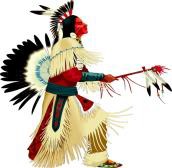 Community Association, Inc.20 Geronimo TrailNewfoundland, Pa 18445Phone: 570-676-4481Fax:	570-676-4560	office@breezewoodacres.comNew and Prospective Property Owner InformationMost lots are 40x70. To get the exact size of your new lot we recommend having it surveyed.Trailer 35’ with hitch 39’/RV 40’/Park Models 35x12 or 460 square feet of livable spaceAll structures must be placed no less than 6’ from back and side property lines and no less than 15’ from edge of road.Holding Tanks or BluBoy/Black Water Tanks for Septic (Empty tanks in winter)Stay up to 200 days a yearRV and Guests: RVs, campers, pop-ups, etc. $40 per vehicle per day (RV’s with no hook ups not charged if out by midnight) + guest fees (over 6 guests) $5 per person per day (Holidays $10 per person per day) Under 5 years old - Free  New owners can come to the office and pay their dues, capital improvement fee and get their gate cards once they either have documentation from a title company or have paperwork showing that the lot is now in their name. Once you receive your deed you MUST provide a copy to the office.When property is purchased there is a one-time $500 Capital Improvement Fee. This includes multiple lot purchases if in the same Glen.Annual dues are for 2021: $1767.00: amenities, water & electric [30 amp per lot- unless you use a reducer for 50 amps trailers], 2 owner passes and 6 guest passes includedDusk to Dawn Permit, timer or sensor (if you would like a light on when not here): $100Second Trailer, only if you own more than one lot: $125.00All structures will require a permit from the township that your lot is located in. Once permit is obtained there is a $25.00 permit fee from Breezewood that will be approved by the Property Control Committee once the township permit is submitted. Please always include the drawing.All ATV’s & Golf Carts are required to have insurance and be registered ($25.00 for plate and sticker) with Breezewood Acres. Proof of insurance will be required annually to register your vehicle ($5 for annual sticker)It is the responsibility of the property owner to understand the rules and regulations, obtain a copy of the By-Laws, Protective Covenants, and Township Ordinances.All lots are required to be marked with a white sign (3”X13”) with red lettering (3”) designating Glen and Lot # and at the RECOMMENDATION of the 911system have your 911 address posted on your property so that the emergency services can locate your lot.Resale Certificate – New Deed online/lawyer/abstractPO to PO – no need for resale certificate